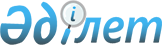 Т.М.Досмұханбетовты Қазақстан Республикасы Туризм және спорт министрі қызметіне тағайындау туралыҚазақстан Республикасы Президентінің 2007 жылғы 11 қаңтардағы N 263 Жарлығы



      Темірхан Мыңайдарұлы Досмұханбетов Қазақстан Республикасы Туризм және спорт министрі болып тағайындалсын.

      

Қазақстан Республикасының




      Президенті


					© 2012. Қазақстан Республикасы Әділет министрлігінің «Қазақстан Республикасының Заңнама және құқықтық ақпарат институты» ШЖҚ РМК
				